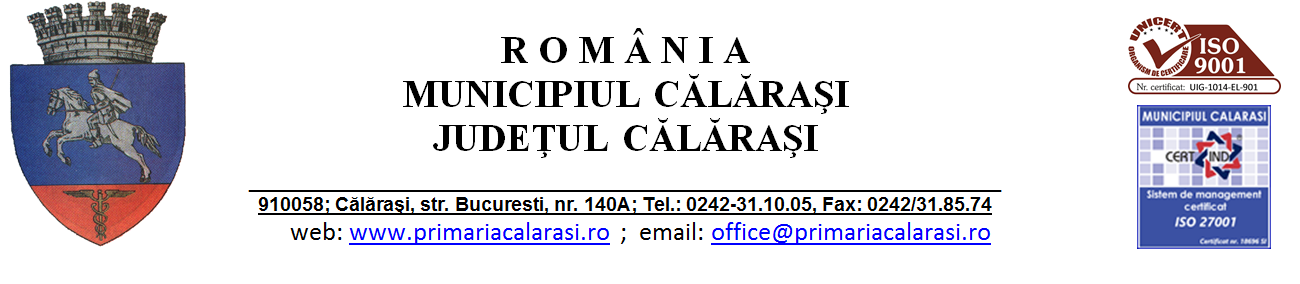 DIRECTIA ECONOMICAServiciul Colectare si Impunere VenituriCompartiment Urmarire Persoane Fizice si JuridiceNr. 105030/26.10.2023ANUNȚ COLECTIVpentru comunicarea prin publicitateÎn conformitate cu prevederile art.47 alin.5(b) din Legea   nr. 207 din 20 iulie 2015, privind Codul de Procedură Fiscală, comunicăm că au fost emise acte administrative fiscale pentru următorii contribuabili:Actele administrative fiscale pot fi consultate de titularii acestora la sediul organului fiscal emitent.Prezentele acte administrative fiscale se consideră comunicate în termen de 15 zile de la data afișării anunțului.                                                          PRIMARIng. Marius Grigore DULCE     Director executiv,                               Șef  serviciu,                          Consilier,               Ec. Nae Valentina                           Ec. Pîrvu Georgeta                   Horneț  IulianaCod: F-PS-23.02, EI-R0NR. CRT.CONTRIBUABILADRESATIPNR.DATA EMITERE1CRETU DORINEL -FUNDATURA BUJORULUI Nr. 7, -Somatie35362808.05.20232ISTRATE ADRIANALEEA CONSTRUCTORULUI Nr. 3, BLOC J23, SCARA 1, ETAJ 4, APT. 36, -Somatie35922512.09.20233BAICU DRAGOS si GEORGETABULEVARDUL GARII Nr. 41, -Somatie35384609.05.20234SUCIU LUCIANALEEA CONSTRUCTORULUI Nr. 13, BLOC J26, SCARA 1, APT. 4, -Somatie35787730.08.20235GHERASIMESCU MARIAN -ALEEA CONSTRUCTORULUI Nr. 1, BLOC J21, SCARA 1, ETAJ 1, APT. 9, -Somatie35750029.08.20236CERNEA GEORGICAALEEA CONSTRUCTORULUI Nr. 15, BLOC J8, SCARA D, ETAJ 4, APT. 15, -Somatie35822101.09.20237IVANCIU MARIANA -ALEEA CONSTRUCTORULUI Nr. 15, BLOC J8, SCARA E, ETAJ 4, APT. 18, -Somatie35831704.09.20238CINTAR AUREL -ALEEA CONSTRUCTORULUI Nr. 19, BLOC J10, SCARA C, APT. 2, -Somatie35867406.09.20239FOTEA NICOLAE si VIOLETA -ALEEA CONSTRUCTORULUI Nr. 21, BLOC J11, SCARA E, ETAJ 4, APT. 10, -Somatie35891807.09.202310ION VIRGIL -ALEEA CONSTRUCTORULUI Nr. 10, BLOC J15, SCARA 4, ETAJ 2, APT. 44, -Somatie35755129.08.202311GANEA STEFAN -ALEEA CONSTRUCTORULUI Nr. 21, BLOC J11, SCARA C, ETAJ 4, APT. 13, -Somatie35886407.09.202312TUDORACHE SANDEL -ALEEA CONSTRUCTORULUI Nr. 13, BLOC J26, SCARA 1, APT. 14, -Somatie35787130.08.202313BAERAM DUMITRU -ALEEA CONSTRUCTORULUI Nr. 21, BLOC J11, SCARA 4, APT. 1, -Somatie35884007.09.202314PRODAN COSTINA-NICOLETAALEEA CONSTRUCTORULUI Nr. 13, BLOC J26, SCARA 1, APT. 85, -Somatie35788130.08.202315TUDOSE FLORENTINA -ALEEA CONSTRUCTORULUI Nr. 9, BLOC J25, ETAJ 3, APT. 68, -Somatie36041128.09.202316TURCA GHEORGHITA -ALEEA CONSTRUCTORULUI Nr. 13, BLOC J26, SCARA 1, ETAJ 4, APT. 77, -Somatie35810301.09.202317RADU VALERIA -ALEEA CONSTRUCTORULUI Nr. 21, BLOC J11, SCARA D, ETAJ 3, APT. 11, -Somatie35887207.09.202318MANOLE ELENA FLORENTINA ND MANOLE ANICA(VASILE)UZ ALEEA CONSTRUCTORULUI Nr. 13, BLOC J26, SCARA 1, APT. 13, -Somatie35786930.08.202319GHEORGHE MIHAELA -ALEEA CONSTRUCTORULUI Nr. 19, BLOC J10, SCARA A, ETAJ 4, APT. 18, -Somatie35866806.09.202320MUTI MARIAN -ALEEA CONSTRUCTORULUI Nr. 9, BLOC J25, SCARA 1, APT. 41, -Somatie36051402.10.202321COCIU CORNEL CALEEA CONSTRUCTORULUI Nr. 9, BLOC J25, SCARA 1, ETAJ 1, APT. 23, -Somatie36053602.10.202322ALEXANDRU LUCIANALEEA CONSTRUCTORULUI Nr. 9, BLOC J 25, SCARA 2, APT. 60, -Somatie36034728.09.202323ROSU IONEL CALEEA CONSTRUCTORULUI Nr. 11, BLOC J28, SCARA 1, ETAJ 2, APT. 52, -Somatie35769729.08.202324LUTA COSTELALEEA MAGURENI Nr. 7, -Somatie35365408.05.202325TUDOR OCTAVIAALEEA CONSTRUCTORULUI Nr. 9, BLOC J25, SCARA 1, APT. 4, -Somatie36051002.10.202326NECULAE AURICA IALEEA CONSTRUCTORULUI Nr. 13, BLOC J26, SCARA 1, ETAJ 1, APT. 29, -Somatie35788930.08.202327BACEANU CONSTANTINSTRADA HORIA Nr. 7, -Somatie35349504.05.202328SELEA DAN ADRIANSTRADA BARBU STEFANESCU DELAVRANCEA Nr. 2, -Somatie35701807.08.202329CONSTANTIN STEFAN MARIAN -ALEEA CONSTRUCTORULUI Nr. 6, BLOC J13, SCARA 2, ETAJ 4, APT. 27, -Somatie36021726.09.202330VASILACHE MARIAN-CRISTIAN -ALEEA CONSTRUCTORULUI Nr. 9, BLOC J25, SCARA 1, APT. 5, -Somatie36052002.10.202331LEMNARU MARIAALEEA MAGURENI Nr. 3, -Somatie35366408.05.202332LASCU GHEORGHE -STRADA LUPENI Nr. 6, -Somatie35359504.05.202333AVRAM STELA -ALEEA CONSTRUCTORULUI Nr. 11, BLOC J28, SCARA 1, APT. 9, -Somatie35763729.08.202334PETRE NICOLAE -STRADA HORIA Nr. 7, -Somatie35346003.05.202335MEMET CONSTANTIN SI (MEMET)ALEXANDRU FLORICASTRADA CAISILOR Nr. 5, -Somatie35410411.05.202336MEMETEL DUMITRUSTRADA IALOMITA Nr. 17, -Somatie35065401.02.202337TOMA EUGENIA SI GHEORGHE ALEEA CONSTRUCTORULUI Nr. 13, BLOC J26, SCARA 1, ETAJ 4, APT. 76, -Somatie35809901.09.202338GHEORGHE IONEL -ALEEA CONSTRUCTORULUI Nr. 11, BLOC J28, SCARA 1, APT. 4, -Somatie35759029.08.202339RACLIEA MARIAN -ALEEA CONSTRUCTORULUI Nr. 3, BLOC J23, SCARA 1, ETAJ 5, APT. 41, -Somatie35923712.09.202340TABEICA FILOFTEIA TATIANA* str. Navodari  nr. 12ALEEA CONSTRUCTORULUI Nr. 11, BLOC J28, SCARA 1, ETAJ 3, APT. 57, -Somatie35780530.08.202341RACOS NICULITA -ALEEA CONSTRUCTORULUI Nr. 21, BLOC J11, SCARA B, ETAJ 1, APT. 3, -Somatie35885407.09.202342ALECU ELENA -ALEEA CONSTRUCTORULUI Nr. 13, BLOC J26, SCARA 1, ETAJ 4, APT. 74, -Somatie35809501.09.202343DRAGAN VIOREL-CRISTEA IALEEA CONSTRUCTORULUI Nr. 9, BLOC J25, SCARA 1, ETAJ 2, APT. 47, -Somatie36055202.10.202344POPIA GABRIELA EUGENIA -BULEVARDUL GARII Nr. 4, -Somatie35384809.05.202345BARBU TEODOR -STRADA CAISILOR Nr. 1, -Somatie35410211.05.202346CONSTANTIN AURICA -STRADA IALOMITA Nr. 27, -Somatie35065201.02.202347NEAGU VICTORIAINTRAREA FINTINELELOR Nr. 3, -Somatie35408611.05.202348POPA LIDIA SI ALEXANDRU ALEEA CONSTRUCTORULUI Nr. 9, BLOC J25, SCARA 1, ETAJ 2, APT. 56, -Somatie36056202.10.202349POPESCU TUDOR SI LUXA ALEEA CONSTRUCTORULUI Nr. 10, BLOC J15, SCARA 4, ETAJ 4, APT. 49, -Somatie35755329.08.202350BADITA VICTORIA -ALEEA CONSTRUCTORULUI Nr. 13, BLOC J26, ETAJ 1, APT. 33, -Somatie35786130.08.202351AGALEANU FLORENTIN -ALEEA CONSTRUCTORULUI Nr. 9, BLOC J25, SCARA 1, ETAJ 2, APT. 56, -Somatie36055802.10.202352COMAN MARIA -ALEEA CONSTRUCTORULUI Nr. 21, BLOC J11, SCARA C, ETAJ 3, APT. 12, -Somatie35886207.09.202353TOMA CRISTINA-ELENAALEEA CONSTRUCTORULUI Nr. 9, BLOC J25, SCARA 1, APT. 18, -Somatie36050402.10.202354ION VIORICA IALEEA CONSTRUCTORULUI Nr. 3, BLOC J23, SCARA 1, ETAJ 1, APT. 12, -Somatie35912711.09.202355ANGHEL ANGHEL -ALEEA CONSTRUCTORULUI Nr. 6, BLOC J13, SCARA 2, ETAJ 4, APT. 28, -Somatie36021926.09.202356MATEI ION DECEDAT -ALEEA CONSTRUCTORULUI Nr. 21, BLOC J11, SCARA C, ETAJ 2, APT. 7, -Somatie35886007.09.202357DA CUNHA MEIRELES TEODORA LAURENTIAALEEA CONSTRUCTORULUI Nr. 2, BLOC J18, SCARA C, ETAJ 4, APT. 9, -Somatie35869206.09.202358CRACIUN SAVA P.ALEEA CONSTRUCTORULUI Nr. 21, BLOC J11, SCARA G, APT. 3, -Somatie35905111.09.202359GHEORGHE VIRGIL -ALEEA CONSTRUCTORULUI Nr. 9, BLOC J25, SCARA A, ETAJ 2, APT. 46, -Somatie36061402.10.202360IGNAT VICTOR AALEEA CONSTRUCTORULUI Nr. 13, BLOC J26, SCARA 1, APT. 4, -Somatie35787530.08.202361BABI MIHAI MALEEA CONSTRUCTORULUI Nr. 13, BLOC J26, SCARA 3, ETAJ 3, APT. 61, -Somatie35813901.09.202362URSACHESCU IONELALEEA CONSTRUCTORULUI Nr. 9, BLOC J25, SCARA 1, ETAJ 4, APT. 105, -Somatie36059002.10.202363KARANI EMIGHIUL IALEEA CONSTRUCTORULUI Nr. 1, BLOC J21, SCARA 1, ETAJ 4, APT. 33, -Somatie35750829.08.202364FATU POMPILIU -ALEEA CONSTRUCTORULUI Nr. 15, BLOC J8, SCARA A, APT. 8, -Somatie35817301.09.202365IAZAGEANU VIOREL -ALEEA CONSTRUCTORULUI Nr. 21, BLOC J11, SCARA E, ETAJ 2, APT. 6, -Somatie35888207.09.202366MUSTAFA VASILICA -ALEEA CONSTRUCTORULUI Nr. 13, BLOC J26, SCARA 1, ETAJ 4, APT. 86, -Somatie35812501.09.202367BICA FLORINALEEA CONSTRUCTORULUI Nr. 13, BLOC J26, SCARA 1, ETAJ 1, APT. 20, -Somatie35788730.08.202368LAUTARU FANEL SI GEORGETA -STRADA LUPENI Nr. 2BIS, -Somatie35359604.05.202369GIUGULA CORNELIUALEEA CONSTRUCTORULUI Nr. 13, BLOC J26, SCARA 1, ETAJ 3, APT. 63, -Somatie35808901.09.202370ZAVRACU ANGHELALEEA CONSTRUCTORULUI Nr. 1, BLOC J21, SCARA 1, ETAJ 5, APT. 44, -Somatie35753829.08.202371MUSTAFA MAMUTALEEA CONSTRUCTORULUI Nr. 11, BLOC J28, ETAJ 3, APT. 66, -Somatie35756129.08.202372NEDELCU NICOLAEALEEA CONSTRUCTORULUI Nr. 1, BLOC J21, SCARA 1, ETAJ 4, APT. 38, -Somatie35752229.08.202373BALUS IULIANALEEA CONSTRUCTORULUI Nr. 11, BLOC J28, SCARA 1, ETAJ 3, APT. 69-70, -Somatie35782330.08.202374MARGARIT EUGEN SI TUDORITAALEEA CONSTRUCTORULUI Nr. 2, BLOC J18, SCARA E, ETAJ 4, APT. 8, -Somatie35869806.09.202375ION VIORICAALEEA CONSTRUCTORULUI Nr. 13, BLOC J26, SCARA 1, APT. 4, -Somatie35787330.08.202376DIMA NICOLAE SI DOBRE ELENAALEEA CONSTRUCTORULUI Nr. 21, BLOC J11, SCARA B, APT. 1, -Somatie35884607.09.202377BOBEICA NATALIAALEEA CONSTRUCTORULUI Nr. 9, BLOC J25, SCARA 1, ETAJ 4, APT. 90, -Somatie36059802.10.202378CRACIUN ADRIAN VALENTINALEEA CONSTRUCTORULUI Nr. 11, BLOC J28, SCARA 1, ETAJ 1, APT. 21, -Somatie35765329.08.202379MUSTAFA FANELALEEA CONSTRUCTORULUI Nr. 13, BLOC J26, SCARA 1, ETAJ 4, APT. 86, -Somatie35813101.09.202380DUMITRU SANDUFUNDATURA MERILOR 2 Nr. 1, -Somatie35401811.05.202381VULPE ANDREI MARIUSALEEA CONSTRUCTORULUI Nr. 9, BLOC J25, SCARA A, ETAJ 3, APT. 65, -Somatie36061602.10.202382OSTROVEANU COSTICA SI MARIA ALEEA CONSTRUCTORULUI Nr. 4, BLOC J12, SCARA 1, ETAJ 3, APT. 7, -Somatie35924112.09.202383ANGHEL FLORINALEEA CONSTRUCTORULUI Nr. 11, BLOC J28, SCARA 1, ETAJ 3, APT. 63-64, -Somatie35781330.08.202384IORDAN EUGENALEEA CONSTRUCTORULUI Nr. 11, BLOC J28, SCARA 1, ETAJ 2, APT. 41, -Somatie35767929.08.202385SOLOIU EUGENALEEA CONSTRUCTORULUI Nr. 17, BLOC J9, SCARA 1, ETAJ 1, APT. 5, -Somatie35834104.09.202386BODOCAN LAURENTIUALEEA CONSTRUCTORULUI Nr. 11, BLOC J28, SCARA 1, ETAJ 3, APT. 68, -Somatie35781930.08.202387CARLAN LAURENTIU -ALEEA MAGURENI Nr. 5, -Somatie35364808.05.202388SIMION MARCEL SI GRIGORASSTRADA LUPENI Nr. 7, -Somatie35359804.05.202389BARBU GHEORGHE -ALEEA CONSTRUCTORULUI Nr. 8, BLOC J 14, SCARA 3, ETAJ 4, APT. 38, -Somatie36034328.09.202390IUSEIM GHIULAALEEA CONSTRUCTORULUI Nr. 7, BLOC J27, SCARA 1, ETAJ 1, APT. 12, -Somatie36023126.09.202391GHINEA ROBERT MIHAIALEEA CONSTRUCTORULUI Nr. 11, BLOC J28, SCARA 1, ETAJ 4, APT. 85, -Somatie35784530.08.202392NICOLAE IONALEEA CONSTRUCTORULUI Nr. 11, BLOC J28, SCARA 1, APT. 3, -Somatie35757829.08.202393CIOCANESCU DRAGANALEEA CONSTRUCTORULUI Nr. 9, BLOC J25, SCARA 1, APT. 18, -Somatie36050602.10.202394DUMITRU FLORICAALEEA CONSTRUCTORULUI Nr. 1, BLOC J9, SCARA 1, APT. 6, -Somatie35754929.08.202395NICOLAE VIORELALEEA CONSTRUCTORULUI Nr. 11, BLOC J28, SCARA 1, ETAJ 1, APT. 32, -Somatie35766929.08.202396CIRSTEA GHEORGHEALEEA CONSTRUCTORULUI Nr. 3, BLOC J23, ETAJ 5, APT. 47, -Somatie35910311.09.202397ALEXANDRU CRISTIANALEEA CONSTRUCTORULUI Nr. 9, BLOC J25, ETAJ 2, APT. 60, -Somatie36040928.09.202398MUSTAFA ZULBIEALEEA CONSTRUCTORULUI Nr. 11, BLOC J28, SCARA 1, ETAJ 3, APT. 66, -Somatie35781530.08.202399MUSTAFA MURATALEEA CONSTRUCTORULUI Nr. 5, BLOC J22, SCARA 1, ETAJ 2, APT. 44, -Somatie35962415.09.2023100VITAN VASILICAALEEA CONSTRUCTORULUI Nr. 11, BLOC J28, SCARA 1, APT. 25, -Somatie35757629.08.2023101NICOLAE NICULINAALEEA CONSTRUCTORULUI Nr. 1, BLOC J21, SCARA 1, APT. 44, -Somatie35749829.08.2023102MEMEDALI ELMASALEEA CONSTRUCTORULUI Nr. 11, BLOC J28, SCARA 1, ETAJ 2, APT. 38, -Somatie35767529.08.2023103AFUMATU DANIELALEEA CONSTRUCTORULUI Nr. 5, BLOC J22, SCARA 1, ETAJ 3, APT. 53, -Somatie36013425.09.2023104BORLAN AURELIANALEEA CONSTRUCTORULUI Nr. 9, BLOC J25, SCARA 1, APT. 14, -Somatie36050002.10.2023105MUNTIANU LAURENTIUALEEA CONSTRUCTORULUI Nr. 21, BLOC J11, SCARA B, ETAJ 1, APT. 3, -Somatie35884807.09.2023106DINU IONALEEA CONSTRUCTORULUI Nr. 13, BLOC J26, SCARA 1, ETAJ 4, APT. 73, -Somatie35809101.09.2023107RADUCAN PERETALEEA CONSTRUCTORULUI Nr. 5, BLOC J22, SCARA 1, APT. 33, -Somatie35931812.09.2023108ADEM EMENEALEEA CONSTRUCTORULUI Nr. 1, BLOC J21, SCARA 1, ETAJ 4, APT. 35, -Somatie35752029.08.2023109VITAN DANIELALEEA CONSTRUCTORULUI Nr. 17, BLOC J9, SCARA 1, ETAJ 2, APT. 12, -Somatie35835104.09.2023110GHEORGHE MARIANALEEA CONSTRUCTORULUI Nr. 11, BLOC J28, SCARA 1, ETAJ 1, APT. 32, -Somatie35766729.08.2023111IOAN AUREL GIGELALEEA CONSTRUCTORULUI Nr. 11, BLOC J28, SCARA 1, APT. 13, -Somatie35756529.08.2023112ROSU STEFAN-PETRICAALEEA CONSTRUCTORULUI Nr. 5, BLOC J22, SCARA 1, APT. 15, -Somatie35931612.09.2023113ALEXE MARIEANALEEA MAGURENI Nr. 11, -Somatie35365208.05.2023114GHITA (DAVID) GHIZELAALEEA CONSTRUCTORULUI Nr. 3, BLOC J23, SCARA 1, ETAJ 2, APT. 22, -Somatie35919312.09.2023115FENGHEA PETRICAALEEA CONSTRUCTORULUI Nr. 13, BLOC J26, SCARA 1, APT. 6, -Somatie35787930.08.2023116PIPIRIGEANU GHEORGHEALEEA CONSTRUCTORULUI Nr. 5, BLOC J22, SCARA 1, ETAJ 4, APT. 75, -Somatie36019726.09.2023117CONSTANTIN IONUTALEEA CONSTRUCTORULUI Nr. 5, BLOC J22, SCARA 1, APT. 44, -Somatie35932012.09.2023118VELI ANGELICAALEEA CONSTRUCTORULUI Nr. 1, BLOC J28, SCARA 1, ETAJ 4, APT. 80, -Somatie35754729.08.2023119MIHALACHE COSTELALEEA CONSTRUCTORULUI Nr. 11, BLOC J28, SCARA 1, ETAJ 4, APT. 80, -Somatie35784130.08.2023120DUMITRU STEFANITA  COSMINBULEVARDUL GARII Nr. 3, -Somatie35383509.05.2023121IANCU IVANFUNDATURA MERILOR 2 Nr. 4, -Somatie35400811.05.2023122MOISE IONELALEEA CONSTRUCTORULUI Nr. 19, BLOC J10, SCARA B, ETAJ 4, APT. 20, -Somatie35867206.09.2023123BIVOLARU ANDREEAALEEA CONSTRUCTORULUI Nr. 5, BLOC J22, SCARA 1, ETAJ 3, APT. 57, -Somatie36013825.09.2023124BESNEA CATALIN-ROMI SI ADRIANA-CARMEN ALEEA CONSTRUCTORULUI Nr. 2, BLOC J18, SCARA F, ETAJ 1, APT. 1, -Somatie35870006.09.2023125CIOCANEA FLORIAN- IONALEEA CONSTRUCTORULUI Nr. 11, BLOC J28, SCARA 1, APT. 2, -Somatie35757229.08.2023126GHENCEA LUCIAN FFL J28,SC.1,APT.29-AL ALEEA CONSTRUCTORULUI Nr. 13, BLOC J26, ETAJ 1, APT. 29, -Somatie35785930.08.2023127MARIN GICA-LUCICAALEEA CONSTRUCTORULUI Nr. 11, BLOC J28, SCARA 1, ETAJ 3, APT. 56, -Somatie35780330.08.2023128MUSTAFA BENAMIDALEEA CONSTRUCTORULUI Nr. 19, BLOC J10, SCARA A, APT. 3, -Somatie35864206.09.2023129CONSTANTIN CRISTINASTRADA PARCULUI Nr. 2, BLOC K8, SCARA 4, ETAJ 4, APT. 19, -Somatie35041325.01.2023130TURCA MARIANALEEA CONSTRUCTORULUI Nr. 11, BLOC J28, SCARA 1, ETAJ 4, APT. 61, -Somatie35783130.08.2023131GHEORGHE ELENAALEEA CONSTRUCTORULUI Nr. 3, BLOC J23, SCARA 1, ETAJ 2, APT. 18, -Somatie35913311.09.2023132CATANA NICUSORALEEA CONSTRUCTORULUI Nr. 1, BLOC J21, SCARA 1, ETAJ 4, APT. 34, -Somatie35751629.08.2023133FATU NICOLAE MARIUSALEEA CONSTRUCTORULUI Nr. 15, BLOC J8, SCARA A, ETAJ 2, APT. 8, -Somatie35817501.09.2023134TUTUIANU CONSTANTIN, DUMITRU, GHEORGHE, MIHAI, POMPILIU SI FANDULEA AURICASTRADA HORIA Nr. 4, -Somatie35344303.05.2023135IONESCU GEORGESTRADA IALOMITA Nr. 15, -Somatie35064201.02.2023136RAFFAI LIVIUALEEA CONSTRUCTORULUI Nr. 15, BLOC 18, SCARA B, APT. 1, -Somatie35816301.09.2023137MUSTAFA FLORIAN SI CONSTANTA -STRADA HORIA Nr. 9, -Somatie35349904.05.2023138DINU DACTARIALEEA CONSTRUCTORULUI Nr. 11, BLOC J28, SCARA 1, ETAJ 2, APT. 50, -Somatie35769529.08.2023139COSTACHE LENUTAFUNDATURA MERILOR 2 Nr. 2, -Somatie35403411.05.2023140DUMITRU IONICAALEEA CONSTRUCTORULUI Nr. 11, BLOC J28, SCARA 1, APT. 16, -Somatie35756929.08.2023141LUTA MANDICAALEEA CONSTRUCTORULUI Nr. 3, BLOC J23, APT. 2, -Somatie35908111.09.2023142POPESCU ALIN MARIANALEEA CONSTRUCTORULUI Nr. 15, BLOC J8, SCARA D, ETAJ 1, APT. 6, -Somatie35818901.09.2023143PRUNA DUMITRUALEEA CONSTRUCTORULUI Nr. 3, BLOC J23, SCARA 1, APT. 3, -Somatie35911911.09.2023144SIMION ELENAALEEA CONSTRUCTORULUI Nr. 11, BLOC J28, SCARA 1, ETAJ 4, APT. 79, -Somatie35783930.08.2023145MEMET VASILE SI LUMINITA -ALEEA CONSTRUCTORULUI Nr. 19, BLOC J10, SCARA 3, ETAJ 4, APT. 15, -Somatie35862006.09.2023146NICOLAE IONALEEA CONSTRUCTORULUI Nr. 9, BLOC J25, ETAJ 3, APT. 80, -Somatie36041328.09.2023147BORLAN CARMENALEEA CONSTRUCTORULUI Nr. 11, BLOC J28, SCARA -, APT. 90, -Somatie35756329.08.2023148NICOLAE CRISTI str. Musetelului,bl. J20,sc.1, ap. 18ALEEA CONSTRUCTORULUI Nr. 9, BLOC J25, SCARA 1, ETAJ 1, APT. 17, -Somatie36053002.10.2023149MIHAI VASILE GABRIELALEEA CONSTRUCTORULUI Nr. 5, BLOC J22, SCARA 1, ETAJ 2, APT. 34, -Somatie35961515.09.2023150MARTINAS GHEORGHE GABRIELALEEA CONSTRUCTORULUI Nr. 11, BLOC J28, SCARA 1, APT. 47, -Somatie35759329.08.2023151MUSTAFA CRISTIAN PSTRADA IALOMITA Nr. 25, -Somatie35065601.02.2023152ROSU DORIN ffl,str. Musetelului,bl. J19, ap. 78ALEEA CONSTRUCTORULUI Nr. 11, BLOC J28, SCARA 1, ETAJ 2, APT. 49, -Somatie35768529.08.2023153CONSTANTIN STEFANALEEA CONSTRUCTORULUI Nr. 13, BLOC J26, ETAJ 3, APT. 61, -Somatie35786330.08.2023154BERCARU ROXANA MIHAELAALEEA CONSTRUCTORULUI Nr. 9, BLOC J25, SCARA 1, ETAJ 1, APT. 41, -Somatie36055002.10.2023155GHITA IOANAALEEA CONSTRUCTORULUI Nr. 5, BLOC J22, SCARA 1, ETAJ 3, APT. 66, -Somatie36014425.09.2023156GHITA FILIPALEEA CONSTRUCTORULUI Nr. 2, BLOC J11, SCARA G, APT. 5, -Somatie35868406.09.2023157MIRCEA MARIA -ALEEA CONSTRUCTORULUI Nr. 9, BLOC J25, SCARA 1, ETAJ 1, APT. 24, -Somatie36054002.10.2023158DUMITRU MIHAIALEEA CONSTRUCTORULUI Nr. 19, BLOC J10, SCARA A, APT. 3, -Somatie35864806.09.2023159LUTA SANDAALEEA MAGURENI Nr. 9, -Somatie35363608.05.2023160ARSENE ION -ALEEA CONSTRUCTORULUI Nr. 11, BLOC J25, SCARA 1, ETAJ 2, APT. 49, -Somatie35755929.08.2023161SBIRCEA IONUTALEEA CONSTRUCTORULUI Nr. 6, BLOC J26, SCARA 1, APT. 6, -Somatie36022326.09.2023162ZAPLAN CRISTINAALEEA CONSTRUCTORULUI Nr. 13, BLOC J26, SCARA 1, APT. 1, -Somatie35786530.08.2023163GHEORGHE MARIANAALEEA CONSTRUCTORULUI Nr. 11, BLOC J28, SCARA 1, APT. 4, -Somatie35758829.08.2023164SAMBOAN CATALIN-COSTINALEEA CONSTRUCTORULUI Nr. 9, BLOC J25, SCARA 1, ETAJ 4, APT. 87, -Somatie36059602.10.2023165VASILE FLORINFUNDATURA MERILOR 2 Nr. 4, -Somatie35385809.05.2023166ANDREI FLORINALEEA CONSTRUCTORULUI Nr. 9, BLOC J25, SCARA 1, ETAJ 2, APT. 54, -Somatie36055602.10.2023167ION MILICAALEEA CONSTRUCTORULUI Nr. 11, BLOC J28, SCARA 1, APT. 92, -Somatie35764129.08.2023168COSTICA CRISTIANALEEA CONSTRUCTORULUI Nr. 13, BLOC J26, SCARA 1, APT. 10, -Somatie35786730.08.2023169STAN SANDAALEEA CONSTRUCTORULUI Nr. 9, BLOC J25, SCARA 1, ETAJ 1, APT. 37, -Somatie36054202.10.2023170MAGAREATA NICU SI IONICASTRADA INDEPENDENTA Nr. 6A, -Somatie35340203.05.2023171DINU VALENTINAALEEA CONSTRUCTORULUI Nr. 7, BLOC J27, SCARA 1, APT. 1, -Somatie36022726.09.2023172PIRVAN STANUTAALEEA CONSTRUCTORULUI Nr. 11, BLOC J28, SCARA 1, ETAJ 4, APT. 71, -Somatie35783330.08.2023173CRUCEANU MARIAALEEA CONSTRUCTORULUI Nr. 9, BLOC J25, SCARA 1, ETAJ 1, APT. 41, -Somatie36054602.10.2023174FENGHEA COSTELALEEA CONSTRUCTORULUI Nr. 13, BLOC J26, SCARA 1, ETAJ 4, APT. 73, -Somatie35809301.09.2023175NEAGU MARCEL SI MIRELAALEEA CONSTRUCTORULUI Nr. 13, BLOC J26, SCARA 1, ETAJ 2, APT. 50, -Somatie35807301.09.2023176TILICA NELUALEEA CONSTRUCTORULUI Nr. 17, BLOC J9, SCARA 2, ETAJ 3, APT. 14, -Somatie35848205.09.2023177IONITA MARIANA -ALEEA CONSTRUCTORULUI Nr. 17, BLOC J9, SCARA 2, ETAJ 2, APT. 12, -Somatie35848005.09.2023178CONSTANTIN IONALEEA CONSTRUCTORULUI Nr. 17, BLOC J9, SCARA 1, ETAJ P, APT. 4, -Somatie35836304.09.2023179TOMA IONICAALEEA CONSTRUCTORULUI Nr. 9, BLOC J25, SCARA 1, APT. 18, -Somatie36050202.10.2023180DUMITRU CRISTIAN-LUCIANFUNDATURA MERILOR 2 Nr. 1, -, COD POSTAL -Somatie35398810.05.2023181NICOLAE GHEORGHEALEEA CONSTRUCTORULUI Nr. 5, BLOC J22, SCARA 1, APT. 13, -Somatie35931412.09.2023182SAVA SANDUALEEA CONSTRUCTORULUI Nr. 21, BLOC J11, SCARA G, ETAJ 1, APT. 8, -Somatie35906911.09.2023183COVACI DUMITRUALEEA CONSTRUCTORULUI Nr. 11, BLOC J28, SCARA 1, APT. 23, -Somatie35757429.08.2023184NICOLAE GHEORGHEALEEA CONSTRUCTORULUI Nr. 13, BLOC J26, SCARA 1, ETAJ 4, APT. 77, -Somatie35810701.09.2023185DRAGNE VALENTIN SI NICULINA-ALEEA CONSTRUCTORULUI Nr. 5, BLOC J22, SCARA 1, ETAJ 4, APT. 81, -Somatie36021126.09.2023186ALI VASILE SI ALI ELISABETAALEEA CONSTRUCTORULUI Nr. 13, BLOC J26, SCARA A, ETAJ 1, APT. 36, -Somatie35815701.09.2023187BUNEA LUMINITA SI BUNEA AURELIAALEEA MAGURENI Nr. 2, -Somatie35366608.05.2023188DRAGNE ALEXANDRUALEEA CONSTRUCTORULUI Nr. 4, BLOC J22, SCARA 1, ETAJ 4, APT. 81, -Somatie35924912.09.2023189TUNARU ADRIANALEEA CONSTRUCTORULUI Nr. 17, BLOC J9, SCARA B, ETAJ 1, APT. 6, -Somatie35848605.09.2023190PASCU TUDOR IULIAN si ELANA -ALEEA CONSTRUCTORULUI Nr. 6, BLOC J 13, SCARA 2, APT. 16, -Somatie36021526.09.2023191ARGINT MARCELAALEEA CONSTRUCTORULUI Nr. 3, BLOC J23, SCARA 1, ETAJ 1, APT. 9, -Somatie35913111.09.2023192BUZOIANU AURICAALEEA CONSTRUCTORULUI Nr. 19, BLOC J10, SCARA A, APT. 2, -Somatie35863406.09.2023193ANGHEL FLORINALEEA CONSTRUCTORULUI Nr. 5, BLOC J22, SCARA 1, APT. 61, -Somatie35932412.09.2023194IANCU VASILICA SI FLORIAN -STRADA CALARASI Nr. 96, SAT GRADIŞTEA, COMUNA GRADIŞTEA, JUDET: CALARASI, ROMANIASomatie35308026.04.2023195NICOLAE VALENTINALEEA CONSTRUCTORULUI Nr. 11, BLOC J28, SCARA 1, ETAJ 1, APT. 17, -Somatie35764729.08.2023196DINU FLORICAALEEA CONSTRUCTORULUI Nr. 7, BLOC J27, SCARA 1, ETAJ 2, APT. 20, -Somatie36033028.09.2023197MATURARU TUDORALEEA CONSTRUCTORULUI Nr. 5, BLOC J22, SCARA 1, ETAJ 2, APT. 36, -Somatie35961815.09.2023198OPREA CRISTIANALEEA CONSTRUCTORULUI Nr. 13, BLOC J22, SCARA 1, APT. 16, -Somatie35785530.08.2023199SACALAS MIRCEAALEEA CONSTRUCTORULUI Nr. 5, BLOC J22, SCARA 1, ETAJ 3, APT. 67, -Somatie36014625.09.2023200NICOLAE MIHAIALEEA CONSTRUCTORULUI Nr. 1, BLOC J21, SCARA 1, ETAJ 5, APT. 44, -Somatie35753929.08.2023201CURTI LUCICAALEEA CONSTRUCTORULUI Nr. 9, BLOC J25, SCARA 1, APT. 47, -Somatie36051802.10.2023202SBIRCEA ALIN COSTELALEEA MAGURENI Nr. 9, -Somatie35365808.05.2023203GHEORGHE EMURAHALEEA CONSTRUCTORULUI Nr. 5, BLOC J22, SCARA 1, ETAJ 2, APT. 49, -Somatie35963015.09.2023204ION LUCIAN CONSTANTINALEEA CONSTRUCTORULUI Nr. 11, BLOC J28, SCARA 1, ETAJ 1, APT. 22, -Somatie35765729.08.2023205IONESCU MARIANSTRADA IALOMITA Nr. 25, -Somatie35063601.02.2023206TANASE NICULAEALEEA CONSTRUCTORULUI Nr. 5, BLOC J22, SCARA 1, ETAJ 4, APT. 74, -Somatie36019326.09.2023207MEMETEL IONSTRADA IALOMITA Nr. 17, -Somatie35064601.02.2023208LAZAR ANGELICA IULIANAALEEA CONSTRUCTORULUI Nr. 11, BLOC J28, SCARA 1, ETAJ 3, APT. 69-70, -Somatie35782130.08.2023209DINU GABIALEEA CONSTRUCTORULUI Nr. 11, BLOC J28, SCARA 1, ETAJ 2, APT. 50, -Somatie35769129.08.2023210ION ANISOARA -ALEEA CONSTRUCTORULUI Nr. 11, BLOC J23, SCARA 1, ETAJ 4, APT. 38, -Somatie35755729.08.2023211DRAGNE MIHAELAALEEA CONSTRUCTORULUI Nr. 7, BLOC J27, SCARA 1, ETAJ 4, APT. 32, -Somatie36033728.09.2023212CULEA MARIAN SI DANIELAALEEA CONSTRUCTORULUI Nr. 19, BLOC J10, SCARA A, ETAJ 3, APT. 16, -Somatie35866606.09.2023213NICULAE SI BORLAN CARMEN ALEEA CONSTRUCTORULUI Nr. 3, BLOC J23, SCARA 1, ETAJ 1, APT. 10, -Somatie35912311.09.2023214TUDORACHE CRISTEA -ALEEA CONSTRUCTORULUI Nr. 2, BLOC J18, SCARA F, ETAJ 4, APT. 10, -Somatie35870406.09.2023215ION GETAALEEA CONSTRUCTORULUI Nr. 5, BLOC J22, SCARA 1, ETAJ 3, APT. 63, -Somatie36014025.09.2023216CURT CONSTANTASTRADA IALOMITA Nr. 19, -Somatie35066401.02.2023217URSARU MARI ELVISALEEA CONSTRUCTORULUI Nr. 11, BLOC J28, SCARA 1, APT. 9, -Somatie35763929.08.2023218DINU MARIA VICTORIAALEEA CONSTRUCTORULUI Nr. 11, BLOC J28, SCARA 1, APT. 30, -Somatie35758429.08.2023219STANCIU LAURENTIA MADALINAFUNDATURA BUJORULUI Nr. 2, -Somatie35363008.05.2023220CARLAN VASILICA-AURELIAALEEA MAGURENI Nr. 5, -Somatie35365008.05.2023221ONCIOIU CLAUDIU-IONELSTRADA NUFARULUI Nr. 1, BLOC E18, SCARA A, ETAJ 4, APT. 17, -Somatie35104217.02.2023222MUNTIANU FLORINALEEA CONSTRUCTORULUI Nr. 21, BLOC J11, SCARA B, ETAJ 1, APT. 3, -Somatie35885007.09.2023223DUTA NICULINA -ALEEA CONSTRUCTORULUI Nr. 3, BLOC J23, SCARA 1, ETAJ 3, APT. 25, -Somatie35920112.09.2023224ANGHEL MARIAALEEA CONSTRUCTORULUI Nr. 11, BLOC J28, SCARA 1, ETAJ 2, APT. 44, -Somatie35768329.08.2023225BADEA ELENAALEEA CONSTRUCTORULUI Nr. 2, BLOC J18, SCARA D, ETAJ 4, APT. 9, -Somatie35869606.09.2023226CONSTANTIN LUCICASTRADA IALOMITA Nr. 19, -Somatie35066001.02.2023227CURT BICASTRADA IALOMITA Nr. 19, -Somatie35065001.02.2023228PANAIT ADRIANAALEEA CONSTRUCTORULUI Nr. 7, BLOC J27, SCARA 1, APT. 4, -Somatie35397510.05.2023229ROSCA TUDORELALEEA CONSTRUCTORULUI Nr. 5, BLOC J22, SCARA 1, ETAJ 1, APT. 27, -Somatie35932612.09.2023230LUTA LEONARDOALEEA CONSTRUCTORULUI Nr. 7, BLOC J27, SCARA 1, ETAJ 3, APT. 24, -Somatie36033228.09.2023231CUTII MARIUSALEEA CONSTRUCTORULUI Nr. 13, BLOC J26, APT. 10, -Somatie35785730.08.2023232GADINCEANU IONUTALEEA CONSTRUCTORULUI Nr. 9, BLOC J22, SCARA 1, ETAJ 1, APT. 21, -Somatie36037628.09.2023233CIOCANESCU GABRIEL- EDUARD CIOCANESCU(STANGA)MIHAELA - CORNELIAALEEA CONSTRUCTORULUI Nr. 7, BLOC J27, SCARA 1, ETAJ 2, APT. 16, -Somatie36030728.09.2023234POSTOLIA GHEORGHE SI MARINELA SOMNA ALEEA CONSTRUCTORULUI Nr. 15, BLOC J8, SCARA D, ETAJ 1, APT. 4, -Somatie35818701.09.2023235PRUNA IONUT EMANUELALEEA CONSTRUCTORULUI Nr. 3, BLOC J23, SCARA 1, APT. 3, -Somatie35911111.09.2023236RIZAN ALEXANDRUALEEA CONSTRUCTORULUI Nr. 11, BLOC J28, SCARA 1, ETAJ 3, APT. 59, -Somatie35780930.08.2023237DINU FLORINALEEA CONSTRUCTORULUI Nr. 7, BLOC J27, SCARA 1, ETAJ 2, APT. 20, -Somatie36032828.09.2023238AVRAM ANDREI ALEXANDRUALEEA CONSTRUCTORULUI Nr. 7, BLOC J27, SCARA A, ETAJ 4, APT. 35, -Somatie36033928.09.2023239CUTI PETRICAALEEA CONSTRUCTORULUI Nr. 21, BLOC J11, SCARA G, APT. 2, -Somatie35904911.09.2023240MAGAREATA VICTORASSTRADA PORTULUI Nr. 42, -Somatie35339803.05.2023241BORLAN FELICIA STELUTAALEEA CONSTRUCTORULUI Nr. 5, BLOC J22, SCARA 1, ETAJ 4, APT. 70, -Somatie36014825.09.2023242BERCARU CONSTANTINALEEA CONSTRUCTORULUI Nr. 9, BLOC J25, SCARA 1, ETAJ 1, APT. 41, -Somatie36054402.10.2023243GHEORGHE GABRIELAALEEA CONSTRUCTORULUI Nr. 11, BLOC J28, SCARA 1, ETAJ 1, APT. 17, -Somatie35764529.08.2023244VICIU MARIAN SALEEA CONSTRUCTORULUI Nr. 11, BLOC J28, SCARA 1, ETAJ 3, APT. 71, -Somatie35782530.08.2023245MORARU ANDREIALEEA CONSTRUCTORULUI Nr. 9, BLOC J25, SCARA 1, ETAJ 2, APT. 58, -Somatie36056602.10.2023246IONESCU IONUT-MADALINSTRADA IALOMITA Nr. 15, -Somatie35063801.02.2023247BORLAN LEONARDALEEA CONSTRUCTORULUI Nr. 7, BLOC J27, SCARA 1, ETAJ 2, APT. 18, -Somatie36031328.09.2023248STEFAN MARIA -ALEEA CONSTRUCTORULUI Nr. 9, BLOC J25, ETAJ 1, APT. 34, -Somatie36040528.09.2023249MUTI DANALEEA CONSTRUCTORULUI Nr. 13, BLOC J26, SCARA 1, ETAJ 2, APT. 51, -Somatie35807501.09.2023250AVRAM IONUT VIORELALEEA CONSTRUCTORULUI Nr. 4, BLOC J22, SCARA 1, ETAJ 1, APT. 17, -Somatie35924512.09.2023251SAVU VASILICA -ALEEA CONSTRUCTORULUI Nr. 19, BLOC J 10, SCARA 3, APT. 8, -Somatie35849005.09.2023252DUMITRU FLORIANALEEA CONSTRUCTORULUI Nr. 19, BLOC J10, SCARA A, APT. 3, -Somatie35865006.09.2023253DUMITRU AURICA -STRADA IALOMITA Nr. 33, -Somatie35064001.02.2023254COPACEANU VASILE-VALENTINSTRADA FLACARA Nr. 16, BLOC B22, SCARA A, APT. 7, -Somatie35143722.03.2023255NICOLAE SIMONAALEEA CONSTRUCTORULUI Nr. 5, BLOC J22, SCARA 1, ETAJ 4, APT. 73, -Somatie36015025.09.2023256BADIU COSTIN MIHAIALEEA CONSTRUCTORULUI Nr. 9, BLOC J25, SCARA 1, APT. 31, -Somatie36050802.10.2023257ANDRONESCU ION-TONI -ALEEA CONSTRUCTORULUI Nr. 9, BLOC J25, SCARA 1, ETAJ 3, APT. 77, -Somatie36058402.10.2023258RAGALIE MARIANAALEEA CONSTRUCTORULUI Nr. 11, BLOC J28, SCARA 1, ETAJ 3, APT. 72, -Somatie35782730.08.2023259VLAD GHERGHINAALEEA CONSTRUCTORULUI Nr. 21, BLOC J11, SCARA C, APT. 7, -Somatie35885807.09.2023260SAVA LUMINITAALEEA CONSTRUCTORULUI Nr. 21, BLOC J11, SCARA G, ETAJ 1, APT. 8, -Somatie35905311.09.2023261TICU ANICAALEEA CONSTRUCTORULUI Nr. 21, BLOC J11, SCARA C, APT. 1, -Somatie35885607.09.2023262ANGHEL JENICABULEVARDUL GARII Nr. 19BIS, -Somatie35383109.05.2023263TONEA GICA -STRADA LUPENI Nr. 5, -Somatie35359304.05.2023264DINU GEORGIANA VIOLETAALEEA CONSTRUCTORULUI Nr. 7, BLOC J27, SCARA 1, ETAJ 2, APT. 18, -Somatie36031728.09.2023265MAMUT SUNAIALEEA CONSTRUCTORULUI Nr. 5, BLOC J22, SCARA 1, ETAJ 3, APT. 55, -Somatie36013625.09.2023266BUFI ADRIANA NICOLETAALEEA CONSTRUCTORULUI Nr. 13, BLOC J26, SCARA 1, ETAJ 3, APT. 57, -Somatie35807701.09.2023267URSARU LAURAALEEA CONSTRUCTORULUI Nr. 3, BLOC J23, SCARA 1, APT. 4, -Somatie35912111.09.2023268DUMITRU CRISTIANALEEA CONSTRUCTORULUI Nr. 13, BLOC J26, SCARA A, ETAJ 1, APT. 36, -Somatie35814501.09.2023269SANDU CONSTANTIN CATALINALEEA CONSTRUCTORULUI Nr. 17, BLOC J9, SCARA 1, ETAJ 3, APT. 16, -Somatie35835504.09.2023270IONITA LENUTAALEEA CONSTRUCTORULUI Nr. 1, BLOC J21, SCARA 1, ETAJ 2, APT. 20, -Somatie35750429.08.2023271IVAN MARIANAALEEA CONSTRUCTORULUI Nr. 13, BLOC J26, SCARA 1, ETAJ 3, APT. 63, -Somatie35808701.09.2023272NEDELCU MARIANABULEVARDUL GARII Nr. 10, -Somatie35378009.05.2023273KARANI NAGIAALEEA CONSTRUCTORULUI Nr. 1, BLOC J21, SCARA 1, ETAJ 4, APT. 33, -Somatie35751229.08.2023274CONSTANTIN ANDREISTRADA IALOMITA Nr. 27, -Somatie35065801.02.2023275DOBRE FLORIN si MARIA ALEEA CONSTRUCTORULUI Nr. 5, BLOC J22, SCARA 1, ETAJ 1, APT. 28-29, -Somatie35935012.09.2023276TECULESCU ANA-MARIAALEEA CONSTRUCTORULUI Nr. 2, BLOC J18, SCARA G, ETAJ 2, APT. 6, -Somatie35882607.09.2023277MUSTAFA IOANAALEEA CONSTRUCTORULUI Nr. 9, BLOC J25, SCARA 1, APT. 9, -Somatie36052802.10.2023278ASAN MIHAIL RELUALEEA CONSTRUCTORULUI Nr. 13, BLOC J29, SCARA 1, APT. 5, -Somatie35815901.09.2023279IOSIF SOFINAALEEA CONSTRUCTORULUI Nr. 1, BLOC J27, SCARA 1, ETAJ 2, APT. 15, -Somatie35754329.08.2023280SOARE ELENAALEEA CONSTRUCTORULUI Nr. 15, BLOC J8, SCARA A, APT. 8, -Somatie35816901.09.2023281CRACIUNICA ANDREI DANALEEA CONSTRUCTORULUI Nr. 2, BLOC J18, SCARA F, ETAJ 1, APT. 2, -Somatie35870206.09.2023282COTIGA DANA CRISTINAINTRAREA FINTINELELOR Nr. 6, -Somatie35408811.05.2023283COSTEA DANIEL CRISTOFORALEEA CONSTRUCTORULUI Nr. 15, BLOC J8, SCARA E, APT. 4, -Somatie35831504.09.2023284VISAN ELENA MIHAELAALEEA CONSTRUCTORULUI Nr. 11, BLOC J28, SCARA 1, ETAJ 1, APT. 31, -Somatie35766329.08.2023285SBARCEA ALEXANDRA ROXANAALEEA CONSTRUCTORULUI Nr. 15, BLOC J26, SCARA 1, APT. 6, -Somatie35816501.09.2023286COSTEA MONICA -ALEEA CONSTRUCTORULUI Nr. 15, BLOC J8, SCARA E, APT. 4, -Somatie35831304.09.2023287IOAN ANA-MARIAALEEA CONSTRUCTORULUI Nr. 9, BLOC J25, SCARA 1, ETAJ 4, APT. 91, -Somatie36060602.10.2023288COSTACHI IONALEEA CONSTRUCTORULUI Nr. 11, BLOC J28, SCARA 1, APT. 2, -Somatie35757029.08.2023289DINU ALEXANDRUALEEA CONSTRUCTORULUI Nr. 13, BLOC J21, SCARA 1, APT. 2, -Somatie35785330.08.2023290PETRISOR CRISTINASTRADA HORIA Nr. 11, -Somatie35344703.05.2023291VASILE TUDORCAALEEA CONSTRUCTORULUI Nr. 13, BLOC J26, SCARA 1, ETAJ 6, -Somatie35813301.09.2023292URSARU LUCICAFUNDATURA MERILOR 2 Nr. 1, -Somatie35385609.05.2023293COSTICA NICOLAEALEEA CONSTRUCTORULUI Nr. 13, BLOC J26, SCARA 1, APT. 9, -Somatie35788330.08.2023294AXINTE MARIASTRADA HORIA Nr. 11, -Somatie35349304.05.2023295CLOPOT LENUTA CARMENALEEA CONSTRUCTORULUI Nr. 3, BLOC J23, SCARA 1, ETAJ 3, APT. 24, -Somatie35919912.09.2023296ALEXANDRU ELENAALEEA CONSTRUCTORULUI Nr. 13, BLOC J26, SCARA 1, ETAJ 1, APT. 35, -Somatie35789130.08.2023297ALI VASILEALEEA CONSTRUCTORULUI Nr. 11, BLOC J28, SCARA 1, ETAJ 3, APT. 68, -Somatie35781730.08.2023298STEFAN GELUALEEA CONSTRUCTORULUI Nr. 9, BLOC J25, SCARA 3, ETAJ 3, APT. 73, -Somatie36060802.10.2023299DINU CORNELIAALEEA CONSTRUCTORULUI Nr. 11, BLOC J28, SCARA 1, APT. 30, -Somatie35758229.08.2023300MARINACHE IONALEEA CONSTRUCTORULUI Nr. 2, BLOC J18, SCARA C, ETAJ 4, APT. 9, -Somatie35869006.09.2023301MUSTAFA SILVIAALEEA CONSTRUCTORULUI Nr. 19, BLOC J10, SCARA A, APT. 3, -Somatie35864406.09.2023302SURLOI GABIALEEA CONSTRUCTORULUI Nr. 11, BLOC J28, SCARA 1, APT. 8, -Somatie35763529.08.2023303BOBIRNAC GEORGIANAALEEA CONSTRUCTORULUI Nr. 11, BLOC J28, SCARA 1, ETAJ 4, APT. 82-83, -Somatie35784330.08.2023304CRECIUN DUMITRU MIHAIALEEA CONSTRUCTORULUI Nr. 5, BLOC J22, SCARA 1, APT. 12, -Somatie35931012.09.2023305URSARU ADINAALEEA CONSTRUCTORULUI Nr. 5, BLOC J22, SCARA 1, ETAJ 1, APT. 33, -Somatie35960815.09.2023306CHEFU MARCELA MARINAALEEA CONSTRUCTORULUI Nr. 19, BLOC J10, SCARA A, APT. 3, -Somatie35863606.09.2023307CARASTOIAN DUMITRICAALEEA CONSTRUCTORULUI Nr. 5, BLOC J28, SCARA 1, APT. 3, -Somatie36021326.09.2023308ENACHE NORI Str. Lotrului  nr.  1STRADA CAISILOR Nr. 9, -Somatie35409611.05.2023309IANCU SEVASTITAALEEA CONSTRUCTORULUI Nr. 9, BLOC J25, ETAJ 2, APT. 60, -Somatie36040728.09.2023310ZAINEA GEORGEALEEA CONSTRUCTORULUI Nr. 7, BLOC J27, SCARA 1, ETAJ 1, APT. 11, -Somatie36022926.09.2023311LUTA ANDREI RAZVANALEEA MAGURENI Nr. 7, -Somatie35368408.05.2023312BOLDINOG CRISTINA-MELANIAALEEA CONSTRUCTORULUI Nr. 1, BLOC J21, SCARA 1, APT. 2, -Somatie35749429.08.2023313DINU PETRONELAALEEA CONSTRUCTORULUI Nr. 11, BLOC J28, SCARA 1, ETAJ 2, APT. 50, -Somatie35768929.08.2023314ALI ELENASTRADA PESCARUSI Nr. 5, -Somatie35659027.07.2023315MUSTAFA NICOLAEALEEA CONSTRUCTORULUI Nr. 19, BLOC J10, SCARA A, APT. 3, -Somatie35866406.09.2023316STAN IONUTALEEA CONSTRUCTORULUI Nr. 5, BLOC J22, SCARA 1, ETAJ 2, APT. 45, -Somatie35962615.09.2023317STAN MARIASTRADA CAISILOR Nr. 9, -Somatie35409811.05.2023318ILIE CRISTI LUCIANALEEA CONSTRUCTORULUI Nr. 9, BLOC J25, SCARA 1, ETAJ 4, APT. 90, -Somatie36060002.10.2023319CHIVU NICULAEALEEA CONSTRUCTORULUI Nr. 15, BLOC J8, SCARA C, APT. 14, -Somatie35818501.09.2023320ALBOIU IONICAALEEA MAGURENI Nr. 1, -Somatie35364508.05.2023321ISMAIL ONUR ELGINALEEA CONSTRUCTORULUI Nr. 11, BLOC J28, SCARA 1, ETAJ 4, APT. 60-61, -Somatie35782930.08.2023322STOIAN AUREL GIGELALEEA CONSTRUCTORULUI Nr. 11, BLOC J28, SCARA 1, ETAJ 4, APT. 74, -Somatie35783530.08.2023323BAJENARU LARISA NICOLETAALEEA CONSTRUCTORULUI Nr. 15, BLOC J8, SCARA A, ETAJ 3, APT. 11, -Somatie35817901.09.2023324BAERAM LUCICASTRADA IALOMITA Nr. 19, -Somatie35066201.02.2023325VASILE EUGENIA  JENICAALEEA CONSTRUCTORULUI Nr. 13, BLOC J8, SCARA E, ETAJ 3, APT. 15, -Somatie35816101.09.2023326SBARCEA PETRONEL BOGDANALEEA MAGURENI Nr. 9, -Somatie35366008.05.2023327ANGHEL DANIELALEEA CONSTRUCTORULUI Nr. 11, BLOC J28, SCARA 1, ETAJ 3, APT. 63-64, -Somatie35781130.08.2023328ILIE ELENA  TATIANAALEEA CONSTRUCTORULUI Nr. 11, BLOC J28, SCARA 1, ETAJ 2, APT. 42, -Somatie35768129.08.2023329MITEA ADRIANAALEEA CONSTRUCTORULUI Nr. 15, BLOC J8, SCARA B, ETAJ 1, APT. 5, -Somatie35818301.09.2023330MIHALACHE MARIUS ROMEOSTRADA IALOMITA Nr. 17, -Somatie35064401.02.2023331PUCHIANU CRISTINAALEEA MAGURENI Nr. 28, -Somatie35367808.05.2023332KARANI AZATALEEA CONSTRUCTORULUI Nr. 1, BLOC J21, SCARA 1, APT. 4, -Somatie35749629.08.2023333ANGHEL ALEXANDRAALEEA CONSTRUCTORULUI Nr. 11, BLOC J28, SCARA 1, ETAJ 4, APT. 89, -Somatie35784930.08.2023334DRAGAN TEODORA NICOLETAALEEA CONSTRUCTORULUI Nr. 9, BLOC J25, SCARA 1, ETAJ 3, APT. 79, -Somatie36058602.10.2023335MOTOC PAMELA CRISTINAALEEA CONSTRUCTORULUI Nr. 13, BLOC J26, SCARA 1, ETAJ 4, APT. 85, -Somatie35812101.09.2023336VISAN ANTON MARIANALEEA CONSTRUCTORULUI Nr. 11, BLOC J28, SCARA 1, ETAJ 1, APT. 31, -Somatie35766129.08.2023337MUSTAFA LENUTASTRADA CAISILOR Nr. 2bis, -Somatie35410811.05.2023338IONITA CORINAALEEA CONSTRUCTORULUI Nr. 5, BLOC J22, SCARA 1, APT. 5-6, -Somatie35932212.09.2023339NICULAI FLORIN ROBERTFUNDATURA MERILOR 2 Nr. 4, -Somatie35402811.05.2023340BUNEA AURELIAALEEA MAGURENI Nr. 2, -Somatie35367608.05.2023341STANCU DORIANALEEA CONSTRUCTORULUI Nr. 26, BLOC J11, SCARA G, ETAJ 1, APT. 5, -Somatie35907911.09.2023342TUCULEASA MARIAN NINIALEEA CONSTRUCTORULUI Nr. 11, BLOC J28, SCARA 1, ETAJ 4, APT. 79, -Somatie35783730.08.2023343NICOLAE ANGELICA VALENTINAALEEA CONSTRUCTORULUI Nr. 11, BLOC J28, SCARA 1, APT. 3, -Somatie35758029.08.2023344MARTINAS STELICAALEEA CONSTRUCTORULUI Nr. 11, BLOC J28, SCARA 1, APT. 47, -Somatie35759229.08.2023345NICOLAE ALEXANDRU DANIELALEEA CONSTRUCTORULUI Nr. 3, BLOC J23, SCARA 1, APT. 19, -Somatie35910711.09.2023346JOHN SILVIASTRADA CAISILOR Nr. 9, -Somatie35410611.05.2023347ALECU ANDREISTRADA IALOMITA Nr. 25, -Somatie35066601.02.2023348IBRAM GHIULISANALEEA CONSTRUCTORULUI Nr. 11, BLOC J28, SCARA 1, APT. 15, -Somatie35756729.08.2023349LASCU NITA NICOLAESTRADA LUPENI Nr. 6, -Somatie35360004.05.2023350CERCEL VICTORIAALEEA CONSTRUCTORULUI Nr. 17, BLOC J9, SCARA A, APT. 2, -Somatie35848405.09.2023351TUTUIANU CONSTANTIN si NINETASTRADA HORIA Nr. 4, -Somatie35345803.05.2023352RACOS MARCELICAALEEA CONSTRUCTORULUI Nr. 21, BLOC J21, SCARA B, ETAJ 1, APT. 3, -Somatie35907711.09.2023353IANCU CRISTIANALEEA CONSTRUCTORULUI Nr. 21, BLOC J11, SCARA G, APT. 2, -Somatie35904711.09.2023354SOFRONE COSTIN MARIANFUNDATURA BUJORULUI Nr. 4, -Somatie35067002.02.2023355DAMIAN MARIN  SILVIUALEEA CONSTRUCTORULUI Nr. 17, BLOC J9, SCARA 1, ETAJ 2, APT. 10, -Somatie35834704.09.2023356MAGADAS VALENTIN-NICOLAEALEEA CONSTRUCTORULUI Nr. 2, BLOC J18, SCARA G, ETAJ 4, APT. 9, -Somatie35883007.09.2023357MEMET GABRIELFUNDATURA MERILOR 1 Nr. 4, -Somatie35385209.05.2023358DOBRE TAVIALEEA CONSTRUCTORULUI Nr. 11, BLOC J28, SCARA 1, APT. 63/64, -Somatie35759529.08.2023359STAN VALIPRELUNGIREA BUCURESTI Nr. 16, BLOC M1, SCARA B, ETAJ 1, APT. 2, -Somatie35867006.09.2023360POPA GABRIELAALEEA CONSTRUCTORULUI Nr. 7, BLOC J27, SCARA 1, ETAJ 1, APT. 14, -Somatie36023326.09.2023361BADIU MIHAELAALEEA CONSTRUCTORULUI Nr. 9, BLOC J25, SCARA 1, APT. 75, -Somatie36052402.10.2023362SLAV TUDORELALEEA CONSTRUCTORULUI Nr. 9, BLOC J25, SCARA 1, APT. 75, -Somatie36052602.10.2023363POPA IONELA IULIANAALEEA CONSTRUCTORULUI Nr. 11, BLOC J28, SCARA 1, APT. 75-76, -Somatie35763329.08.2023364CONSTANTIN FLORENTINASTRADA IALOMITA Nr. 47, -Somatie35064801.02.2023365BETA DUMITRUBULEVARDUL GARII Nr. 33, -Somatie35383309.05.2023366NICOLAE CRISTINAALEEA CONSTRUCTORULUI Nr. 11, BLOC J28, SCARA 1, ETAJ 1, APT. 21, -Somatie35765129.08.2023367BAIARAM LUCICASTRADA HORIA Nr. 9, -Somatie35345603.05.2023368DUMITRU IONUTALEEA CONSTRUCTORULUI Nr. 13, BLOC J26, SCARA 1, ETAJ 1, APT. 19, -Somatie35788530.08.2023369RAFFAI SICAALEEA CONSTRUCTORULUI Nr. 15, BLOC J8, SCARA B, APT. 1, -Somatie35818101.09.2023370CURTE COSTICAALEEA CONSTRUCTORULUI Nr. 13, BLOC J26, SCARA 1, ETAJ 3, APT. 62, -Somatie35808101.09.2023371FRANGULEA NICOLETA FILUTAALEEA CONSTRUCTORULUI Nr. 3, BLOC J23, SCARA 1, ETAJ 2, APT. 21, -Somatie35913511.09.2023372BANFI CLAUDIA  ELENAALEEA CONSTRUCTORULUI Nr. 11, BLOC J28, SCARA 1, ETAJ 1, APT. 36, -Somatie35767329.08.2023373BUGAN VASILICASTRADA CAISILOR Nr. 1, -Somatie35410011.05.2023374IANCU CARMEN SINELAALEEA CONSTRUCTORULUI Nr. 11, BLOC J28, SCARA 1, ETAJ 4, APT. 86, -Somatie35784730.08.2023375POTEACA COSTELAALEEA CONSTRUCTORULUI Nr. 17, BLOC J9, SCARA 1, ETAJ 4, APT. 17, -Somatie35836104.09.2023376POPIA MONICAALEEA CONSTRUCTORULUI Nr. 1, BLOC J 21, SCARA 1, ETAJ 3, APT. 31, -Somatie35749229.08.2023377STOIAN MIRELA FLORINAALEEA CONSTRUCTORULUI Nr. 11, BLOC J28, SCARA 1, APT. 4, -Somatie35758629.08.2023378SAVA STAN si Maria FUNDATURA MERILOR 1 Nr. 8, -Somatie35385409.05.2023379VITAN MADALINA MIHAELAALEEA CONSTRUCTORULUI Nr. 11, BLOC J28, SCARA 1, ETAJ 1, APT. 20, -Somatie35764929.08.2023380STANCIU IONUTFUNDATURA BUJORULUI Nr. 2, -Somatie35363208.05.2023381MARTINAS LUCAN FLORIANALEEA MAGURENI Nr. 2, -Somatie35368808.05.2023382TUDORACHE ADIFUNDATURA MERILOR 2 Nr. 4, -Somatie35403811.05.2023383Simion Silvia RicaALEEA CONSTRUCTORULUI Nr. 11, BLOC J28, SCARA 1, ETAJ 3, APT. 59, -Somatie35780730.08.2023384BOUROS BERINA FLORENTINASTRADA MUSETELULUI Nr. 56, BLOC J50, SCARA 1, ETAJ 1, APT. 4, -Somatie35659727.07.2023385CALIN LENUTASTRADA CAISILOR Nr. 1, -Somatie35409411.05.2023386GRUIA CONSTANTINALEEA CONSTRUCTORULUI Nr. 11, BLOC J28, SCARA A, ETAJ 1, APT. 35, -Somatie35785130.08.2023387PARASCHIV IULIANA-MARIAALEEA CONSTRUCTORULUI Nr. 11, BLOC J28, SCARA 1, ETAJ 1, APT. 15, -Somatie35764329.08.2023388ALBOIU DANUTALEEA MAGURENI Nr. 1, -Somatie35369208.05.2023389RADU DUMITRAALEEA CONSTRUCTORULUI Nr. 5, BLOC J22, SCARA 1, ETAJ 3, APT. 64, -Somatie36014225.09.2023390LUTA PETRICAALEEA MAGURENI Nr. 7, -Somatie35366808.05.2023